学生教材选订操作流程（2020-2021-1）2020年06月订购教材注意：选课后方可订购教材入口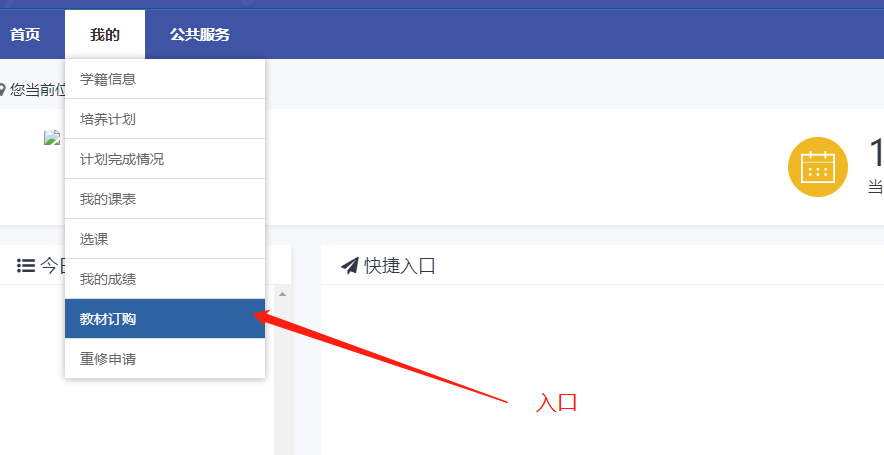 教材订购界面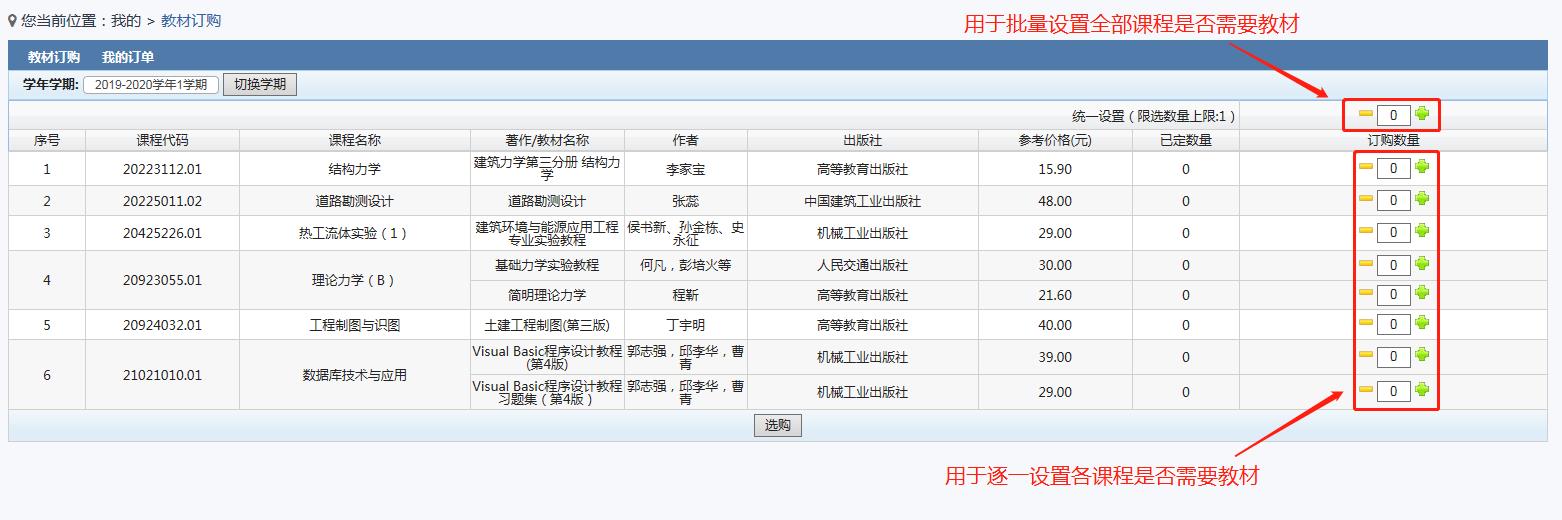 选择教材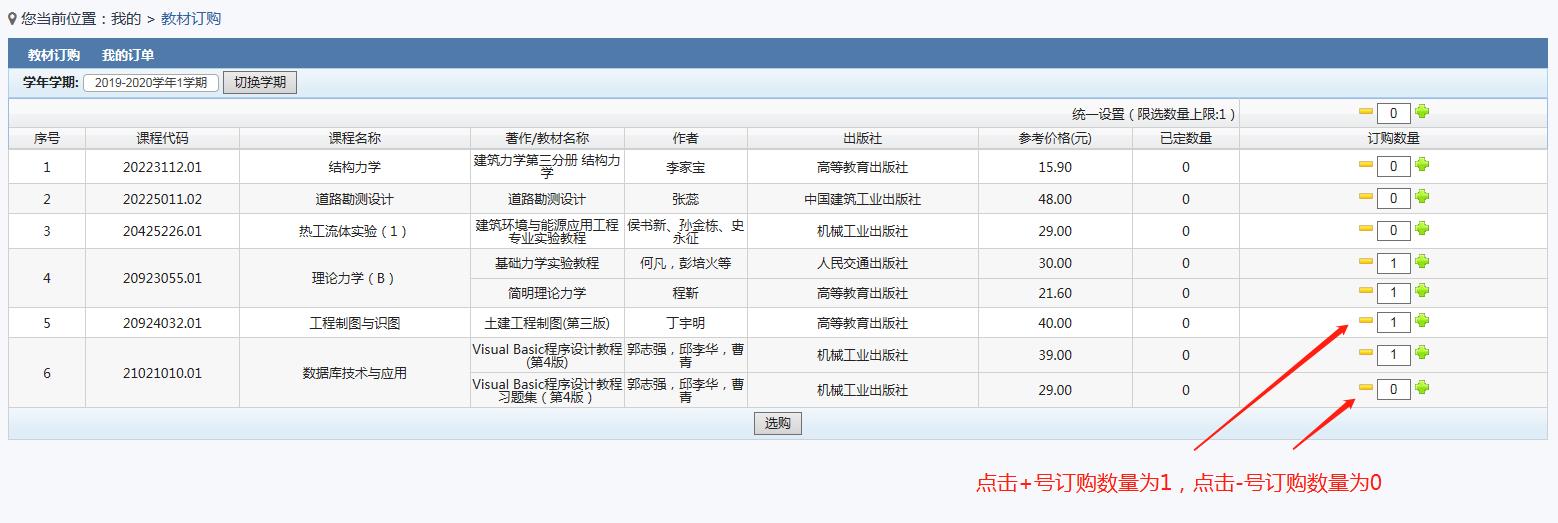 批量选择和确认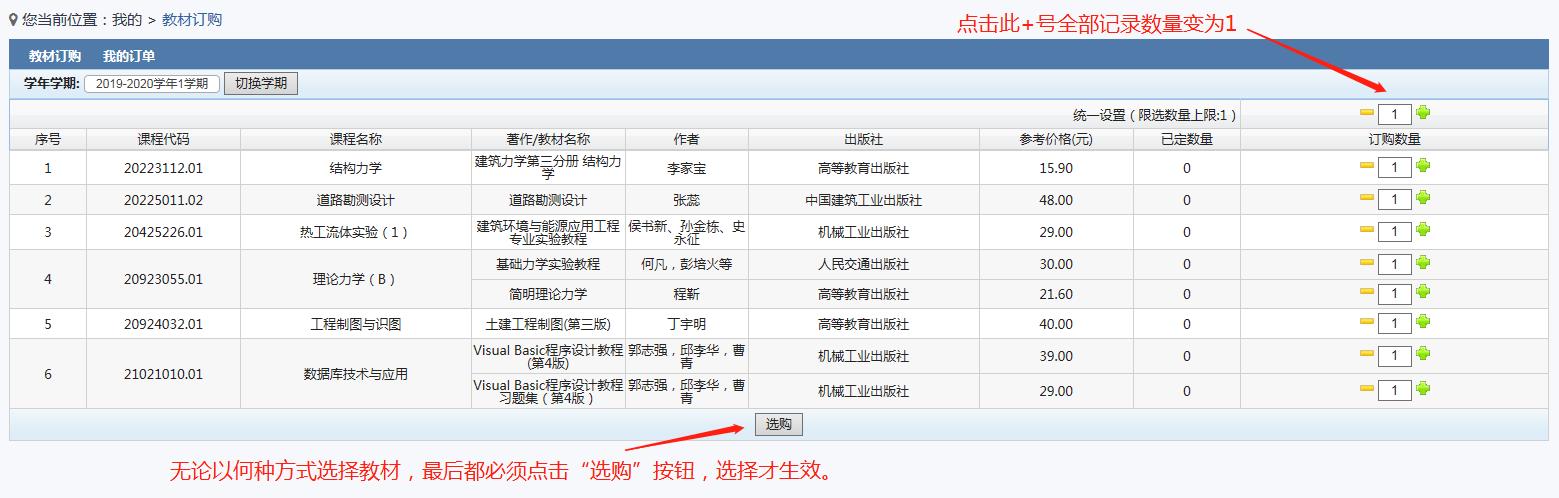 查询教材订购结果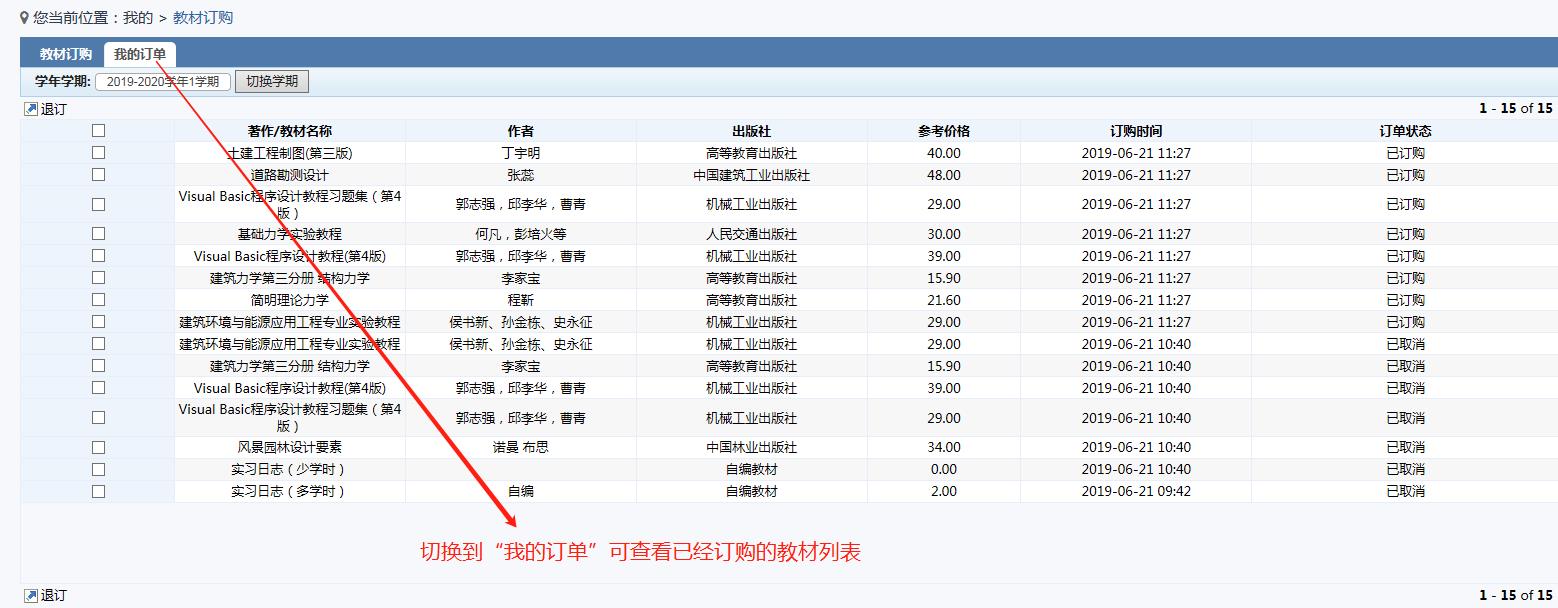 